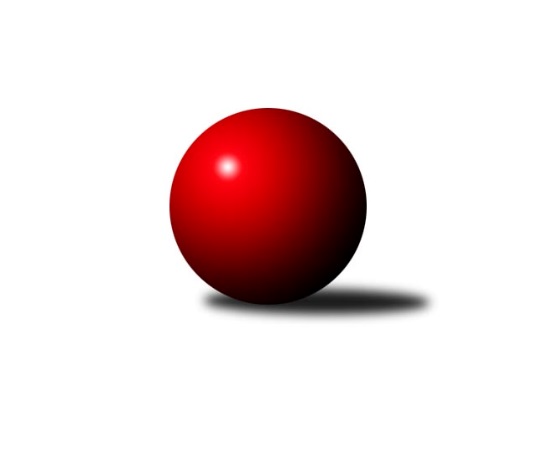 Č.14Ročník 2021/2022	6.2.2022Nejlepšího výkonu v tomto kole: 3211 dosáhlo družstvo: TJ Jiskra Otrokovice2. KLZ B 2021/2022Výsledky 14. kolaSouhrnný přehled výsledků:KK Šumperk	- HKK Olomouc	2:6	3162:3195	11.5:12.5	5.2.KK Vyškov	- KK Zábřeh	5:3	3084:3076	12.5:11.5	5.2.TJ Jiskra Otrokovice	- KK Slovan Rosice B	6:2	3211:3100	11.5:12.5	5.2.TJ Centropen Dačice	- TJ Sokol Husovice	2:6	3133:3159	11.0:13.0	5.2.KK Vyškov	- TJ Sokol Husovice	5:3	3224:3072	15.0:9.0	6.2.Tabulka družstev:	1.	KK Vyškov	14	10	2	2	72.0 : 40.0 	192.5 : 143.5 	 3199	22	2.	TJ Sokol Husovice	14	11	0	3	71.0 : 41.0 	180.0 : 156.0 	 3145	22	3.	TJ Jiskra Otrokovice	14	8	1	5	62.0 : 50.0 	181.5 : 154.5 	 3126	17	4.	TJ Centropen Dačice	14	7	2	5	64.5 : 47.5 	180.5 : 155.5 	 3185	16	5.	KK Zábřeh	13	6	0	7	47.0 : 57.0 	155.5 : 156.5 	 3174	12	6.	HKK Olomouc	13	4	2	7	48.5 : 55.5 	152.0 : 160.0 	 3083	10	7.	KK Šumperk	14	3	1	10	48.0 : 64.0 	174.5 : 161.5 	 2985	7	8.	KK Slovan Rosice B	14	1	2	11	27.0 : 85.0 	103.5 : 232.5 	 3026	4Podrobné výsledky kola:	 KK Šumperk	3162	2:6	3195	HKK Olomouc	Pavlína Gerešová	140 	 129 	 129 	140	538 	 1:3 	 557 	 133	140 	 143	141	Zuzana Kolaříková	Kateřina Petková	146 	 156 	 100 	147	549 	 3:1 	 516 	 116	129 	 131	140	Denisa Hamplová	Olga Sedlářová *1	120 	 136 	 102 	113	471 	 1:3 	 545 	 131	133 	 136	145	Lenka Pouchlá	Adéla Příhodová	142 	 119 	 117 	159	537 	 2.5:1.5 	 485 	 124	130 	 117	114	Ivana Volná	Hana Jáňová	155 	 147 	 126 	107	535 	 2:2 	 547 	 116	144 	 149	138	Silvie Vaňková	Kateřina Zapletalová	124 	 151 	 133 	124	532 	 2:2 	 545 	 121	162 	 131	131	Jaroslava Havranovározhodčí: Pavel Heinischstřídání: *1 od 91. hodu Brigitte MarkováNejlepší výkon utkání: 557 - Zuzana Kolaříková	 KK Vyškov	3084	5:3	3076	KK Zábřeh	Lenka Hrdinová	119 	 143 	 133 	134	529 	 3:1 	 498 	 125	138 	 119	116	Kamila Chládková	Monika Maláková	133 	 116 	 120 	127	496 	 0:4 	 547 	 153	138 	 124	132	Romana Švubová	Vendula Štrajtová	120 	 145 	 129 	128	522 	 1.5:2.5 	 530 	 124	132 	 146	128	Olga Ollingerová	Darina Kubíčková	117 	 112 	 129 	127	485 	 1:3 	 527 	 155	120 	 133	119	Marcela Balvínová	Simona Koreňová	133 	 140 	 115 	106	494 	 4:0 	 442 	 124	116 	 105	97	Lenka Horňáková *1	Jana Vejmolová	144 	 134 	 138 	142	558 	 3:1 	 532 	 132	139 	 135	126	Dana Wiedermannovározhodčí: Břetislav Láníkstřídání: *1 od 61. hodu Valerie LangerováNejlepší výkon utkání: 558 - Jana Vejmolová	 TJ Jiskra Otrokovice	3211	6:2	3100	KK Slovan Rosice B	Renáta Mikulcová ml.	141 	 112 	 134 	132	519 	 0.5:3.5 	 545 	 151	118 	 144	132	Pavlína Březinová	Hana Jonášková	126 	 120 	 147 	124	517 	 1:3 	 529 	 134	137 	 120	138	Šárka Palková	Marta Zavřelová	133 	 132 	 150 	136	551 	 2:2 	 532 	 135	120 	 138	139	Petra Jeřábková	Monika Niklová	135 	 132 	 149 	119	535 	 3:1 	 510 	 121	128 	 127	134	Kristýna Klištincová	Hana Stehlíková	151 	 150 	 116 	146	563 	 3:1 	 467 	 106	105 	 121	135	Magdaléna Souralová	Renáta Mikulcová st.	120 	 129 	 155 	122	526 	 2:2 	 517 	 118	133 	 138	128	Olga Čeperová *1rozhodčí: Michael Divílek st.střídání: *1 od 31. hodu Eva PutnováNejlepší výkon utkání: 563 - Hana Stehlíková	 TJ Centropen Dačice	3133	2:6	3159	TJ Sokol Husovice	Tereza Křížová	109 	 124 	 119 	146	498 	 2:2 	 502 	 118	119 	 127	138	Blanka Sedláková	Jindra Kovářová *1	125 	 146 	 119 	130	520 	 2:2 	 546 	 154	143 	 118	131	Markéta Gabrhelová	Iveta Kabelková	135 	 134 	 128 	123	520 	 1:3 	 555 	 141	133 	 141	140	Lenka Kričinská	Pavlína Marková	143 	 133 	 133 	121	530 	 3:1 	 458 	 96	136 	 108	118	Veronika Dufková	Veronika Brtníková	116 	 159 	 131 	119	525 	 1:3 	 559 	 149	126 	 150	134	Lenka Hanušová	Klára Křížová	131 	 141 	 141 	127	540 	 2:2 	 539 	 149	143 	 121	126	Ivana Šimkovározhodčí: Kameníková Anetastřídání: *1 od 19. hodu Eva FabešováNejlepší výkon utkání: 559 - Lenka Hanušová	 KK Vyškov	3224	5:3	3072	TJ Sokol Husovice	Simona Koreňová	136 	 123 	 126 	142	527 	 1:3 	 519 	 146	133 	 128	112	Markéta Gabrhelová	Monika Maláková	127 	 125 	 125 	117	494 	 2:2 	 521 	 119	136 	 121	145	Blanka Sedláková	Darina Kubíčková	141 	 128 	 115 	116	500 	 1:3 	 522 	 136	134 	 127	125	Lenka Kričinská	Michaela Kouřilová	149 	 145 	 151 	138	583 	 4:0 	 524 	 138	133 	 122	131	Lenka Hanušová	Jana Vejmolová	154 	 158 	 128 	148	588 	 4:0 	 488 	 113	135 	 123	117	Veronika Dufková	Lenka Hrdinová	128 	 132 	 132 	140	532 	 3:1 	 498 	 126	114 	 134	124	Ivana Šimkovározhodčí: Břetislav LáníkNejlepší výkon utkání: 588 - Jana VejmolováPořadí jednotlivců:	jméno hráče	družstvo	celkem	plné	dorážka	chyby	poměr kuž.	Maximum	1.	Jana Vejmolová 	KK Vyškov	561.29	373.6	187.7	2.3	7/7	(595)	2.	Kateřina Fryštacká 	TJ Jiskra Otrokovice	558.48	369.1	189.4	3.7	7/8	(582)	3.	Hana Stehlíková 	TJ Jiskra Otrokovice	556.86	371.0	185.8	2.9	8/8	(575)	4.	Veronika Brtníková 	TJ Centropen Dačice	552.16	376.9	175.3	4.0	8/8	(578)	5.	Jitka Killarová 	KK Zábřeh	551.50	373.4	178.1	3.1	7/8	(588)	6.	Pavla Fialová 	KK Vyškov	550.40	366.3	184.1	4.8	5/7	(569)	7.	Klára Křížová 	TJ Centropen Dačice	549.77	372.9	176.9	4.5	8/8	(591)	8.	Romana Švubová 	KK Zábřeh	547.42	375.2	172.2	4.8	8/8	(587)	9.	Silvie Vaňková 	HKK Olomouc	547.14	367.6	179.5	7.0	7/7	(594)	10.	Markéta Gabrhelová 	TJ Sokol Husovice	545.57	365.2	180.4	4.4	7/8	(574)	11.	Monika Niklová 	TJ Jiskra Otrokovice	545.00	365.4	179.6	5.7	8/8	(586)	12.	Ivana Šimková 	TJ Sokol Husovice	544.83	366.8	178.0	4.9	7/8	(598)	13.	Růžena Smrčková 	KK Šumperk	542.64	368.0	174.6	4.4	7/7	(585)	14.	Lenka Horňáková 	KK Zábřeh	538.79	376.0	162.8	6.2	7/8	(610)	15.	Tereza Křížová 	TJ Centropen Dačice	538.63	357.4	181.3	6.6	8/8	(562)	16.	Simona Koreňová 	KK Vyškov	537.29	361.4	175.9	5.0	7/7	(567)	17.	Ilona Olšáková 	KK Slovan Rosice B	536.00	367.4	168.6	6.9	4/6	(552)	18.	Lenka Pouchlá 	HKK Olomouc	535.89	365.6	170.3	6.6	6/7	(573)	19.	Kateřina Zapletalová 	KK Šumperk	531.43	357.7	173.7	5.8	7/7	(576)	20.	Lenka Hanušová 	TJ Sokol Husovice	530.77	362.1	168.6	6.2	8/8	(575)	21.	Lenka Kričinská 	TJ Sokol Husovice	529.32	363.6	165.7	7.3	8/8	(583)	22.	Zuzana Kolaříková 	HKK Olomouc	527.93	369.9	158.1	7.2	6/7	(558)	23.	Zuzana Štěrbová 	KK Vyškov	526.73	361.3	165.5	6.5	5/7	(560)	24.	Lenka Hrdinová 	KK Vyškov	524.57	372.0	152.6	9.1	7/7	(550)	25.	Jindra Kovářová 	TJ Centropen Dačice	522.76	357.0	165.8	9.0	7/8	(544)	26.	Jaroslava Havranová 	HKK Olomouc	522.21	355.0	167.2	5.5	6/7	(571)	27.	Marcela Říhová 	HKK Olomouc	522.08	348.9	173.2	6.8	6/7	(550)	28.	Blanka Sedláková 	TJ Sokol Husovice	521.63	361.4	160.2	8.0	8/8	(557)	29.	Pavlína Březinová 	KK Slovan Rosice B	518.64	359.4	159.3	9.7	5/6	(595)	30.	Olga Ollingerová 	KK Zábřeh	516.14	353.7	162.4	8.3	7/8	(530)	31.	Martina Dosedlová 	KK Slovan Rosice B	514.13	355.4	158.8	9.3	4/6	(567)	32.	Gabriela Filakovská 	TJ Centropen Dačice	513.33	367.8	145.5	13.5	6/8	(530)	33.	Marcela Balvínová 	KK Zábřeh	512.89	351.1	161.8	8.1	6/8	(541)	34.	Eva Putnová 	KK Slovan Rosice B	512.72	356.2	156.5	9.2	5/6	(542)	35.	Kristýna Macků 	TJ Centropen Dačice	509.89	351.6	158.3	8.6	6/8	(555)	36.	Hana Jáňová 	KK Šumperk	508.33	357.0	151.3	10.9	5/7	(548)	37.	Marta Zavřelová 	TJ Jiskra Otrokovice	502.79	349.2	153.6	9.9	8/8	(576)	38.	Šárka Palková 	KK Slovan Rosice B	498.69	347.5	151.2	7.1	4/6	(538)	39.	Renáta Mikulcová  st.	TJ Jiskra Otrokovice	494.90	341.5	153.4	10.7	7/8	(549)	40.	Monika Maláková 	KK Vyškov	493.20	347.2	146.0	13.1	5/7	(555)	41.	Pavlína Gerešová 	KK Šumperk	492.60	346.6	146.1	12.1	5/7	(541)	42.	Denisa Hamplová 	HKK Olomouc	490.90	343.9	147.0	11.6	5/7	(534)	43.	Veronika Dufková 	TJ Sokol Husovice	483.50	338.7	144.8	12.5	6/8	(518)	44.	Kristýna Klištincová 	KK Slovan Rosice B	472.29	329.8	142.5	13.1	6/6	(541)	45.	Adéla Příhodová 	KK Šumperk	469.33	335.9	133.4	14.5	5/7	(537)	46.	Brigitte Marková 	KK Šumperk	432.33	304.5	127.8	18.6	6/7	(487)		Tereza Divílková 	TJ Jiskra Otrokovice	572.00	372.0	200.0	2.0	1/8	(572)		Iveta Kabelková 	TJ Centropen Dačice	539.00	365.3	173.7	7.0	1/8	(602)		Michaela Kouřilová 	KK Vyškov	537.85	357.4	180.5	5.0	4/7	(583)		Lenka Kubová 	KK Zábřeh	532.89	369.8	163.1	8.3	3/8	(545)		Pavlína Marková 	TJ Centropen Dačice	531.67	375.7	156.0	5.0	1/8	(548)		Monika Pšenková 	TJ Sokol Husovice	528.20	367.6	160.6	11.4	3/8	(543)		Michaela Kopečná 	TJ Centropen Dačice	526.25	364.0	162.3	5.8	2/8	(550)		Vendula Štrajtová 	KK Vyškov	522.00	354.0	168.0	7.0	1/7	(522)		Petra Jeřábková 	KK Slovan Rosice B	521.33	350.7	170.6	10.5	3/6	(536)		Lucie Trávníčková 	KK Vyškov	521.17	357.8	163.3	7.0	4/7	(547)		Eliška Novotná 	TJ Jiskra Otrokovice	520.00	354.0	166.0	12.0	1/8	(520)		Kamila Chládková 	KK Zábřeh	518.60	352.0	166.6	6.0	5/8	(549)		Kateřina Petková 	KK Šumperk	517.00	357.0	160.0	7.9	2/7	(562)		Renáta Mikulcová  ml.	TJ Jiskra Otrokovice	515.11	356.4	158.7	11.1	3/8	(534)		Dana Wiedermannová 	KK Zábřeh	514.17	359.2	155.0	9.0	3/8	(532)		Eva Fabešová 	TJ Centropen Dačice	512.33	358.0	154.3	11.3	2/8	(533)		Valerie Langerová 	KK Zábřeh	510.33	355.7	154.7	10.0	3/8	(520)		Hana Jonášková 	TJ Jiskra Otrokovice	509.33	345.9	163.4	11.0	3/8	(563)		Soňa Ženčáková 	KK Šumperk	501.19	340.6	160.6	8.7	4/7	(545)		Olga Čeperová 	KK Slovan Rosice B	496.00	347.0	149.0	12.0	1/6	(496)		Alena Bružová 	KK Slovan Rosice B	494.00	334.0	160.0	9.0	1/6	(494)		Darina Kubíčková 	KK Vyškov	492.50	338.5	154.0	6.5	1/7	(500)		Olga Sedlářová 	KK Šumperk	488.00	309.0	179.0	7.0	1/7	(488)		Alena Kopecká 	HKK Olomouc	486.00	340.8	145.2	11.8	2/7	(545)		Lucie Vojteková 	KK Šumperk	483.00	341.0	142.0	9.0	1/7	(483)		Laura Neová 	TJ Sokol Husovice	477.00	337.5	139.5	14.5	2/8	(509)		Anna Vašíčková 	KK Šumperk	476.00	332.0	144.0	15.0	1/7	(476)		Helena Hejtmanová 	HKK Olomouc	474.25	336.6	137.6	15.9	2/7	(522)		Zuzana Kodadová 	TJ Centropen Dačice	474.00	335.0	139.0	12.5	2/8	(488)		Magdaléna Souralová 	KK Slovan Rosice B	467.00	324.0	143.0	9.0	1/6	(467)		Viktorie Vitamvásová 	KK Slovan Rosice B	464.00	339.5	124.5	14.0	2/6	(490)		Ivana Volná 	HKK Olomouc	455.56	322.0	133.6	16.1	3/7	(485)		Sabina Šebelová 	KK Vyškov	454.00	317.0	137.0	18.0	1/7	(454)		Karolína Havranová 	HKK Olomouc	452.50	326.0	126.5	18.5	2/7	(463)		Jitka Bětíková 	TJ Jiskra Otrokovice	446.75	314.8	132.0	16.0	4/8	(456)		Katrin Valuchová 	TJ Sokol Husovice	402.00	299.0	103.0	23.0	1/8	(402)Sportovně technické informace:Starty náhradníků:registrační číslo	jméno a příjmení 	datum startu 	družstvo	číslo startu15943	Olga Sedlářová	05.02.2022	KK Šumperk	2x24393	Vendula Štrajtová	05.02.2022	KK Vyškov	1x24705	Darina Kubíčková	06.02.2022	KK Vyškov	2x20866	Pavlína Karešová	05.02.2022	TJ Centropen Dačice	1x
Hráči dopsaní na soupisku:registrační číslo	jméno a příjmení 	datum startu 	družstvo	Program dalšího kola:15. kolo12.2.2022	so	12:00	KK Vyškov - KK Šumperk	12.2.2022	so	14:00	TJ Centropen Dačice - HKK Olomouc	12.2.2022	so	15:30	KK Zábřeh - TJ Jiskra Otrokovice	Nejlepší šestka kola - absolutněNejlepší šestka kola - absolutněNejlepší šestka kola - absolutněNejlepší šestka kola - absolutněNejlepší šestka kola - dle průměru kuželenNejlepší šestka kola - dle průměru kuželenNejlepší šestka kola - dle průměru kuželenNejlepší šestka kola - dle průměru kuželenNejlepší šestka kola - dle průměru kuželenPočetJménoNázev týmuVýkonPočetJménoNázev týmuPrůměr (%)Výkon8xHana StehlíkováOtrokovice5638xJana VejmolováVyškov108.825584xLenka HanušováHusovice5593xLenka HanušováHusovice107.195596xJana VejmolováVyškov5585xHana StehlíkováOtrokovice106.785632xZuzana KolaříkováHKK Olomouc5573xRomana ŠvubováZábřeh A106.685473xLenka KričinskáHusovice5552xZuzana KolaříkováHKK Olomouc106.545571xMarta ZavřelováOtrokovice5513xLenka KričinskáHusovice106.43555